СУМСЬКА МІСЬКА РАДАVІІ СКЛИКАННЯ _______СЕСІЯРІШЕННЯРозглянувши звернення Державного професійно-технічного навчального закладу «Сумський центр професійно-технічної освіти» № 157 від 16.04.2020, Управління архітектури та містобудування Сумської міської ради від 17.04.2020 № 455/08.01-22, Виконавчого комітету Сумської міської ради від 16.04.2020                   № 674/03.02.02-08 та № 675/03.02.02-08, відповідно до Закону України «Про передачу об’єктів права державної та комунальної власності», постанови Кабінету Міністрів України від 21 вересня 1998 року № 1482 «Про передачу об’єктів права державної та комунальної власності», відповідно до статті 327 Цивільного кодексу України, керуючись статтями 25, 60 Закону України «Про місцеве самоврядування в Україні», Сумська міська радаВИРІШИЛА:1. Передати безоплатно у державну власність на баланс Державному професійно-технічному навчальному закладу «Сумський центр професійно-технічної освіти» майно комунальної власності Сумської міської об’єднаної територіальної громади згідно з додатком до цього рішення.2. Департаменту забезпечення ресурсних платежів Сумської міської ради (Клименко Ю.М.) здійснити передачу, зазначену в пункті 1 цього рішення.3. Управлінню архітектури та містобудування Сумської міської ради (Кривцов А.В.) зняти з балансу майно, зазначене в пунктах 1-7  додатку до цього рішення, у порядку установленому чинними нормативно-правовими актами.4. Виконавчому комітету Сумської міської ради (Пак С.Я.) зняти з балансу майно, зазначене в пунктах 8-30 додатку до цього рішення, у порядку установленому чинними нормативно-правовими актами.5. Організацію виконання цього рішення покласти на першого заступника міського голови Войтенка В.В.Сумський міський голова                                                                    О.М. ЛисенкоВиконавець: Клименко Ю.М.________________________Ініціатор розгляду питання – депутат Сумської міської ради Степченко В.Г.Проект підготовлено Департаментом забезпечення ресурсних платежів Сумської міської радиДоповідач: Клименко Ю.М.Додаток до рішення Сумської міської майна комунальної власності Сумської міської об’єднаної територіальної ради        «Про безоплатну передачу громади у державну власність на баланс Державному професійно-технічному навчальному закладу «Сумський центр професійно-технічної освіти»від ___________ 2020 року № ____-МРПерелік майна, яке передається у державну власністьСумський міський голова                                                                    О.М. ЛисенкоВиконавець: Клименко Ю.М.________________________ЛИСТ ПОГОДЖЕННЯдо проекту рішення Сумської міської ради«Про безоплатну передачу майна комунальної власності Сумської міської об’єднаної територіальної громади у державну власність на баланс  Державному професійно-технічному навчальному закладу «Сумський центр професійно-технічної освіти»Депутат Сумської міської ради		                                     В.Г. СтепченкоДиректор Департаменту забезпечення ресурсних платежів		                                             Ю.М. КлименкоНачальник правового управління		                                      О.В. ЧайченкоПерший заступник міського голови			 В.В. ВойтенкоСекретар Сумської міської ради 		    	А.В. БарановПроект рішення підготовлений з урахуванням вимог Закону України «Про доступ до публічної інформації» та Закону України «Про захист персональних даних»______________ Ю.М. Клименко Розробник проекту рішення __________І.І. Лапенко (700-412) ЛИСТ РОЗСИЛКИрішення Сумської міської ради«Про безоплатну передачу майна комунальної власності Сумської міської об’єднаної територіальної громади у державну власність на баланс Державному професійно-технічному навчальному закладу «Сумський центр професійно-технічної освіти»Директор Департаменту забезпечення ресурсних платежівСумської міської ради			       Ю.М. Клименко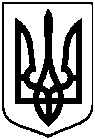 Проектоприлюднено«___» _______ 20__ р.від ___ _______2020 року № ____-МРм. СумиПро безоплатну передачу майна комунальної власності Сумської міської об’єднаної територіальної громади у державну власність на баланс Державному професійно-технічному навчальному закладу «Сумський центр професійно-технічної освіти»№ з/пІнвентарний номерНайменуванняРік випускуПервісна вартість, грн.1101480001Комп'ютер20023016,002101480054Компютер Intel Celeron в комплекті20073569,003 101480010Комп'ютер20112299,004101480014КОМПЬЮТЕР (Intel E3400/Asus G41/2Gb DDR3/320Gb/DVD-RW/ 400W/KB/Mouse/Win7 Home/KB/Mpuse)20114607,005101480008КОМПЬЮТЕР (Intel E3400/Asus G41/2Gb DDR3/320Gb/DVD-RW/400W /KB/Mouse/Win7 Home/KB/Mpuse)20114607,006101480020Персональний компютер в зборі 20*/AMDX2/2G/400ATX/mouse/key20146000,007101480009КОМПЬЮТЕР (Intel E3400/Asus G41/2Gb DDR3/320Gb/DVD-RW/400W/KB/Mouse/Win7 Home/KB/Mpuse)20114607,008111370114Монітор Acer R192HQLb-2200,009  101460566Сканер HP Scan Jet Pro 2000 SI (L2759A)201919874,001011137738Багатофункціональний пристрій HP M227sdn+USB cable20077199,001111137738Багатофункціональний пристрій HP M227sdn+USB cable20077199,001211137738Багатофункціональний пристрій HP M227sdn+USB cable20077199,0013101490246Копіювальний апарат XEROX 501920036610,0014101480385Комп’ютер Celeronе 1200/102420084549,3015101480500Комп’ютер «Лідер» Intel Celeron20124326,3016101480457Комп’ютер Roma PC Тип 120113442,3017101480573Комп’ютер в комплекті20145620,0018101480574Комп’ютер в комплекті20145620,00 19101480593Комп’ютер Intel Celeron в комплекті20154400,0020101480594Комп’ютер Intel Celeron в комплекті20154801,3021101480444Монітор Acer TFT20 V203HCb Black 5ms20101041,0022101460530Комп’ютер в комплекті20103230,0023101460532Системний блок “Brain”20112420,0024101460537Системний блок на базі Intel Core G2020 box20133884,5025101460539Системний блок на базі Intel Celeron DualCore G53020133673,0026101460541Системний блок Intel ICG 182020143176,0027  101460542Системний блок Intel ICG 182020143176,0028101460547Процесор Intel Celeron G 1840 , мишка USB Genius NS 100 Black+Silver G5 , клавіатура PS/2 Genius KB-110 чорна20164829,0029  101460550Процесор Intel Celeron G 1840 , мишка USB Genius NS 100 Black+Silver G5 , клавіатура PS/2 Genius KB-110 чорна20164829,0030101460553Процесор AMD S-FM2 A4-6300 (AD 6300OKHLBOX) (Корпус 400W Logicpower 1716 400W Black)20164840,00Начальник відділу правового та кадрового забезпечення  Департаменту забезпечення ресурсних платежів       Л.П. Петрова№ з/пНазва підприємства, установи, організаціїПрізвище І.П. керівникаПоштова та електронна адресиНеобхідна кількість примірників рішення СМРДепартамент забезпечення ресурсних платежів Сумської міської радиКлименко Ю.М.dresurs@smr.gov.ua5Виконавчий комітет Сумської міської ради, перший заступник міського голови Войтенко В.В.rada@smr.gov.ua1